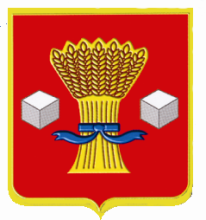                                                                              Администрация     Светлоярского муниципального района Волгоградской областиПОСТАНОВЛЕНИЕот 24.11.2023                    № 1799В связи с изменением кадрового состава администрации Светлоярского муниципального района Волгоградской области, руководствуясь Уставом Светлоярского муниципального района Волгоградской области,п о с т а н о в л я ю:1.   Внести в состав Координационного совета при администрации Светлоярского муниципального района Волгоградской области по развитию малого и среднего предпринимательства и развитию конкуренции, утвержденный постановлением администрации Светлоярского муниципального района Волгоградской области от 13.10.2015 № 1413 «О создании Координационного совета при администрации Светлоярского муниципального района Волгоградской области по развитию малого и среднего предпринимательства и развитию конкуренции», (далее - постановление) (в ред. от 23.01.2023 № 49), изменение, изложив его в редакции согласно приложению к настоящему постановлению.2.   Считать данное постановление неотъемлемой частью постановления администрации Светлоярского муниципального района Волгоградской области от 13.10.2015 № 1413.3.   Отделу по муниципальной службе, общим и кадровым вопросам администрации Светлоярского муниципального района Волгоградской области (Иванова Н.В.) направить настоящее постановление для размещения на официальном сайте Светлоярского муниципального района Волгоградской области в сети «Интернет».4.   Настоящее постановление вступает в силу с момента его подписания5.   Контроль за исполнением настоящего постановления возложить на исполняющего обязанности заместителя главы Светлоярского муниципального района Волгоградской области Подхватилину О.И.Глава муниципального района			                                          В.В.Фадеев   Зыкова А.Ю.Приложение к постановлению администрацииСветлоярского муниципального района Волгоградской областиот24.11.2023 № 1799СОСТАВ Координационного совета при администрации Светлоярского муниципального района Волгоградской области по развитию малого и среднего предпринимательства и развитию конкуренцииУправляющий делами                                                                                   С.В.МарининаО внесении изменений в состав Координационного совета при администрации   Светлоярского муниципального района Волгоградской области по развитию малого и среднего предпринимательства и развитию конкуренции, утвержденный постановлением администрации Светлоярского муниципального района Волгоградской области от 13.10.2015 № 1413 «О создании Координационного совета при администрации Светлоярского муниципального района  Волгоградской области по развитию малого и среднего предпринимательства и развитию конкуренции»ПодхватилинаОльга ИвановнаИщенкоЛюдмила Николаевна--и.о. заместителя главы Светлоярского муниципального района  Волгоградской области, председатель Координационного советаначальник отдела экономики, развития  предпринимательства  и защиты  прав потребителей администрации Светлоярского муниципального района Волгоградской области, заместитель председателя     Координационного советаЗыкова Алла ЮрьевнаВасилян Мигран ШаваршовичВолковаИрина Петровна---консультант отдела экономики, развития  предпринимательства  и защиты  прав потребителей администрации Светлоярского муниципального района Волгоградской области, секретарь     Координационного советадиректор ООО «РУАМ»(по согласованию)начальник отдела по управлению муниципальным имуществом и жилищным фондом администрации Светлоярского муниципального района Волгоградской областиДумбрава                                                   Николай Иванович-председатель Светлоярской районной Думы Волгоградской области (по согласованию)ДумбровСергей Иванович           -глава крестьянско-фермерского хозяйства (по согласованию)ЖуковВиктор ИвановичМорозов Сергей Сергеевич--начальник отдела архитектуры и градостроительства администрации Светлоярского     муниципального района Волгоградской области - главный архитектор начальник отдела по сельскому хозяйству, продовольствию и земельным отношениям администрации Светлоярского муниципального района Волгоградской областиКазиева Кумсият Магомедовна-индивидуальный предприниматель(по согласованию)Махиянова Елена МарсовнаОстровскаяТатьяна Сергеевна    --индивидуальный предприниматель (по согласованию)директор ООО «Коти»(по согласованию)Яковлева Александра Геннадьевна -директор ООО «Районный торговый дом»                       (по согласованию)